ФЕДЕРАЛЬНОЕ АГЕНТСТВО  ПО РЫБОЛОВСТВУ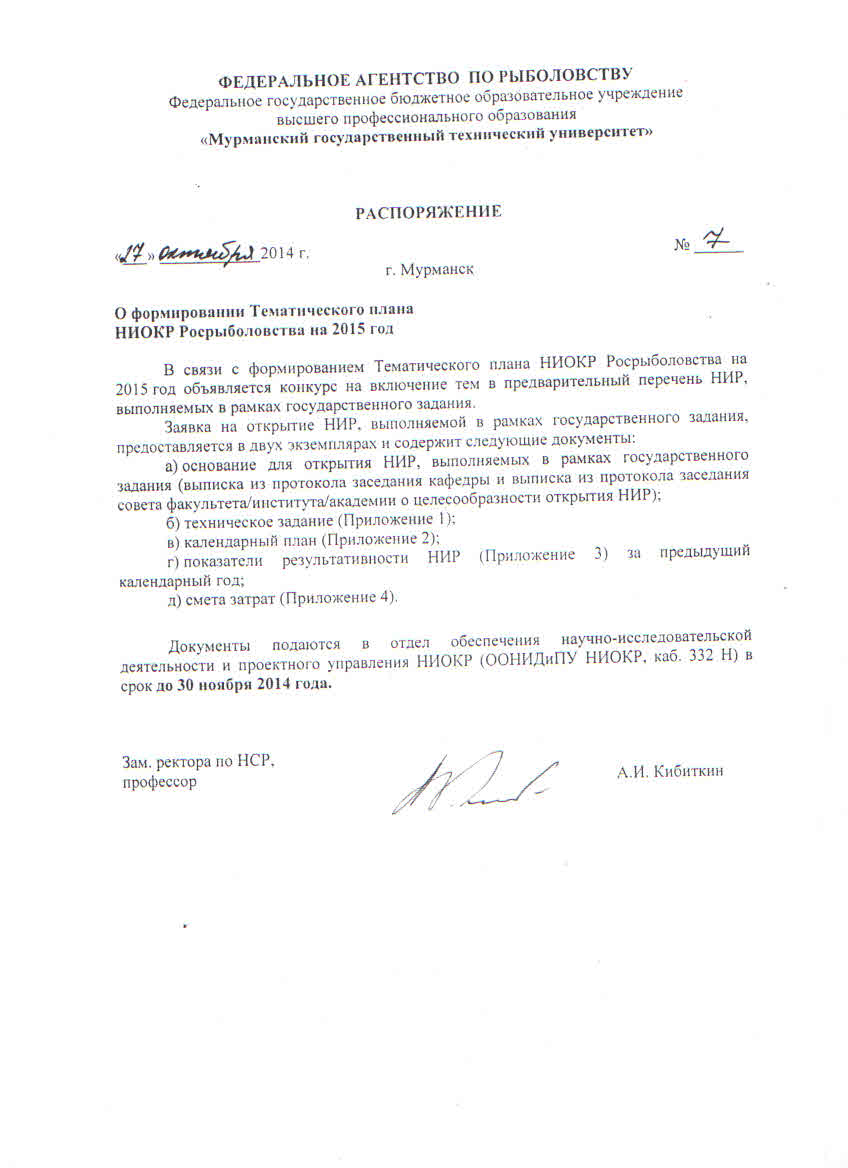 Федеральное государственное бюджетное образовательное учреждение высшего профессионального образования«Мурманский государственный технический университет» РАСПОРЯЖЕНИЕ«___» ____________2014 г.                                                                                       № ______г. МурманскО формировании Тематического плана НИОКР Росрыболовства на 2015 годВ связи с формированием Тематического плана НИОКР Росрыболовства на 2015 год объявляется конкурс на включение тем в предварительный перечень НИР, выполняемых в рамках государственного задания.Заявка на открытие НИР, выполняемой в рамках государственного задания, содержит следующие документы:а) основание для открытия НИР, выполняемых в рамках государственного задания (выписка из протокола заседания кафедры и выписка из протокола заседания совета факультета/института/академии о целесообразности открытия НИР);б) техническое задание (Приложение 1);в) календарный план (Приложение 2);г) показатели результативности НИР (Приложение 3) за предыдущий календарный год;д) смета затрат (Приложение 4).Документы подаются в отдел обеспечения научно-исследовательской деятельности и проектного управления НИОКР (ООНИДиПУ НИОКР, каб. 332 Н) в срок до 30 ноября 2014 года в электронном и бумажном виде в двух экземплярах.Зам. ректора по НСР,профессор									А.И. КибиткинСогласовано:Начальник отделаОНИДиПУ НИОКР								К.Б. АллояровИсп.:Коллерт К.В.спец. по УПТел.40-34-34Приложение 1УТВЕРЖДАЮ:Зам. ректора по НСР, д-р экон. наук, профессор______________ А.И. Кибиткин«___» _______________ 20___ г.ТЕХНИЧЕСКОЕ ЗАДАНИЕна проведение НИРпо теме: 		.(название)1. Ф.И.О. руководителя НИР с указанием ученой степени и звания, основного места работы; телефона, e-mail: 		.2. Наименование структурного подразделения, в котором проводится НИР: 		. 3. Характер НИР: 	.(фундаментальная, прикладная, экспериментальная разработка)4. Классификация НИР: 	.(научно-исследовательская, научно-методическая, опытно-конструкторская)5. Основание для проведения НИР: 		.(выписка из протокола заседания кафедры, совета факультета/института/академии, государственное задание)6. Научное направление МГТУ: 		.(направление научной деятельности МГТУ, по которому проводится НИР)7. Область знания, коды классификатора ГРНТИ: 		.8. Цель и задачи проведения НИР: 		.9. Сроки выполнения НИР:Начало - ___.___.20___ г.; окончание - ___.___.20___ г.10. Этапы НИР: 		.11. Актуальность для данной отрасли знаний, новизна поставленных задач: 		.12. Имеющийся научный задел: 		.13. Предполагаемые методы и подходы выполнения научной работы: 		.14. Ключевые слова и словосочетания, характеризующие тематику НИР и ожидаемые результаты (не более 15 слов): 		.15. Конечный продукт (результаты работы), предполагаемое использование: 		.16. Эффективность (ориентировочная экономическая эффективность от внедрения или другая социальная значимость): 		.17. Учебные специальности и направления, связанные с данной научной работой, номера специальностей и направлений по учебным планам: 		.Неотъемлемой частью технического задания является Календарный план выполнения НИР.«___» ___________ 20___ г.Приложение 2КАЛЕНДАРНЫЙ ПЛАН выполнения НИР по теме: 		.(название)Приложение 3ПОКАЗАТЕЛИ РЕЗУЛЬТАТИВНОСТИ НИР 
научной группыпо теме: 		.(название)1. Ф.И.О. руководителя НИР с указанием ученой степени и звания 		.2. Ф.И.О. исполнителей НИР с указанием ученой степени, звания, должности: 		.3. Штатная/списочная численность: 	.4. Наименование структурного подразделения: 	.5. Отчетный период: с «___» ___________ 20___ г. по «___» ___________ 20___ г.Количественные результаты НИР, полученные всеми членами научной группыСведения, подтверждающие количественные результаты НИР* в столбце «№ п/п» указывается соответствующий номер № п/п из таблицы «Количественные результаты НИР»«___» ___________ 20___ г.Приложение 4УТВЕРЖДАЮ:Зам. ректора по НСР, д-р экон. наук, профессор______________ А.И. Кибиткин«___» _______________ 20___ г.Смета ЗАТРАТна проведение НИР по теме: 		.(название)Смета затрат * пояснения видов расходов прикладываются к сметеПояснения наименования расходов1- Дело2- Зам. ректора по НСР3- ООНИДиПУ НИОКР4- Арктический НИЦ5- МНИЦ «Экономика природопользования»    (Кибиткин Ю.А.)6- АФ МГТУ7-41- все кафедрыРуководитель НИР________________________________________________(подпись)(Ф.И.О.)№ЭтапаСодержание этаповРуководитель,исполнителиНачалоОкончаниеОжидаемые научные и практические результаты, предполагаемое место внедренияВид отчетности(промежуточный, заключительный, отчет о НИР, РТО и т.п.)Этап 1Руководитель (исполнитель) этапа:Исполнители (с указанием ученой степени, должности):__.__.20____.__.20__Промежуточный отчет о НИРЭтап 2Руководитель (исполнитель) этапа:Исполнители (с указанием ученой степени, должности):__.__.20____.__.20__Промежуточный отчет о НИРЭтап 3Руководитель (исполнитель) этапа:Исполнители (с указанием ученой степени, должности):__.__.20____.__.20__Промежуточный отчет о НИРЭтап 4Руководитель (исполнитель) этапа:Исполнители (с указанием ученой степени, должности):__.__.20____.__.20__Заключительный отчет о НИРРуководитель НИР__________________________(подпись)________________________(Ф.И.О.)Начальник ООНИД и ПУ НИОКР __________________________(подпись)________________________(Ф.И.О.)Исполнители НИР__________________________(подпись)________________________(Ф.И.О.)__________________________(подпись)________________________(Ф.И.О.)__________________________(подпись)________________________(Ф.И.О.)__________________________(подпись)________________________(Ф.И.О.)№ п/пНоминацияРезультат (вид) научной деятельностиКол-во единиц1. Публикации в научных изданиях, объекты интеллектуальной собственности1. Публикации в научных изданиях, объекты интеллектуальной собственности1. Публикации в научных изданиях, объекты интеллектуальной собственности1. Публикации в научных изданиях, объекты интеллектуальной собственности1.1Статьи (научные публикации)1.1.1 в научных журналах, индексируемых в Web of Science и/или Scopus 1.1Статьи (научные публикации)1.1.2 в изданиях, определённых ВАК для публикации научных результатов (не индексируемых Web of Science и/или Scopus)1.1Статьи (научные публикации)1.1.3 в научных журналах, индексируемых в РИНЦ (не входящих в перечень ВАК)1.1Статьи (научные публикации)1.1.4 в сборниках научных трудов1.1Статьи (научные публикации)1.1.5 в материалах и тезисах конференций1.2Монографии, главы в монографиях 1.2.1 изданы в зарубежном издательстве1.2Монографии, главы в монографиях 1.2.2 изданы в центральном издательстве1.2Монографии, главы в монографиях 1.2.3 изданы в местном издательстве1.3Патенты и авторские свидетельства на программные продукты1.3.1 международные 1.3Патенты и авторские свидетельства на программные продукты1.3.2 патенты на изобретения1.3Патенты и авторские свидетельства на программные продукты1.3.3 патенты на полезную модель1.3Патенты и авторские свидетельства на программные продукты1.3.4 товарные знаки1.3Патенты и авторские свидетельства на программные продукты1.3.5 авторские свидетельства на программы для ЭВМ (с указанием номеров)2. Цитируемость2. Цитируемость2. Цитируемость2. Цитируемость2.1Количество цитирований статей, опубликованных в журналах, индексируемых в РИНЦ2.1.1 до 102.1Количество цитирований статей, опубликованных в журналах, индексируемых в РИНЦ2.1.2 10-202.1Количество цитирований статей, опубликованных в журналах, индексируемых в РИНЦ2.1.3 свыше 302.2Количество цитирований статей, опубликованных в журналах, индексируемых в Web of Science и/или Scopus2.2.1 до 102.2Количество цитирований статей, опубликованных в журналах, индексируемых в Web of Science и/или Scopus2.2.2 свыше 103. Участие в научных мероприятиях, выставках, конкурсах3. Участие в научных мероприятиях, выставках, конкурсах3. Участие в научных мероприятиях, выставках, конкурсах3. Участие в научных мероприятиях, выставках, конкурсах3.1Конференции, симпозиумы, конгрессы3.1.1 устный доклад на международном мероприятии, сделанный по приглашению (при финансовой поддержке оргкомитета)3.2Выставки3.2.1 представленные научно-технические разработки в виде буклета, плаката, стенда, модели, образца3.3Международные и всероссийские конкурсы3.3.1 1 место3.3Международные и всероссийские конкурсы3.3.2 2 место3.3Международные и всероссийские конкурсы3.3.3 3 место, лауреат3.4Региональные конкурсы3.4.1 1 место3.4Региональные конкурсы3.4.2 2 место3.4Региональные конкурсы3.4.3 3 место, лауреат4. Научно-исследовательская работа4. Научно-исследовательская работа4. Научно-исследовательская работа4. Научно-исследовательская работа4.1Участие в НИР4.1.1 инициативная НИР4.1Участие в НИР4.1.2 НИР, выполняемая в рамках государственного задания4.2НИР, выполняемая по договорам (финансирование на год, руб.)4.2.1 до 100 000 4.2НИР, выполняемая по договорам (финансирование на год, руб.)4.2.2 от 100 000 до 300 000 4.2НИР, выполняемая по договорам (финансирование на год, руб.)4.2.3 от 300 000 до 1 000 000 4.2НИР, выполняемая по договорам (финансирование на год, руб.)4.2.4 свыше 1 000 0000 4.3Подготовка и подача заявки на конкурсы по проведению научных мероприятий, реализации инновационных проектов4.3.1 ведущих научных фондов, Минобрнауки РФ, Росрыболовства4.3Подготовка и подача заявки на конкурсы по проведению научных мероприятий, реализации инновационных проектов4.3.2 другие конкурсы, в том числе региональные4.4Защита диссертации4.4.1 докторской4.4Защита диссертации4.4.2 кандидатской4.5Руководство докторантами, аспирантами4.5.1 защита докторанта4.5Руководство докторантами, аспирантами4.5.2 защита аспиранта4.5Руководство докторантами, аспирантами4.5.3 защита аспиранта в срок4.6Внедрение результатов научных исследований4.6.1 внедрение результатов научных исследований в производство, учебный процесс (акт о внедрении).5. Научное руководство студентами5. Научное руководство студентами5. Научное руководство студентами5. Научное руководство студентами5.1Выступление студентов с докладами на конференции5.1.1 международной5.1Выступление студентов с докладами на конференции5.1.2 российской, межрегиональной 5.1Выступление студентов с докладами на конференции5.1.3 МГТУ и др.5.2Участие студентов в конкурсе, выставке5.2.1 международной5.2Участие студентов в конкурсе, выставке5.2.2 российской, межрегиональной и др.6. Организация и проведение научных мероприятий6. Организация и проведение научных мероприятий6. Организация и проведение научных мероприятий6. Организация и проведение научных мероприятий6.1Конференция6.1.1 международная6.1Конференция6.1.2 российская, региональных и др.6.2Секция на конференции6.2.1 международная6.2Секция на конференции6.2.2 российская, региональная и др.6.3Семинар, научная школа, круглый стол6.3.1 международная6.3Семинар, научная школа, круглый стол6.3.2 российская, региональная и др.№ п/п*Количество единицОбоснование фактического выполнения работы, перечень подтверждающих документовРуководитель НИР________________________________________________(подпись)(Ф.И.О.)№ п/пНаименование расходов*Сумма, руб., источник оплаты1Оплата труда и начисления на оплату труда1.1Заработная плата1.2Начисление на оплату труда2Договоры ГПХ и начисления на оплату труда2.1Договоры ГПХ2.2Начисления на оплату труда по договорам ГПХ3Командировки4Расходные материалы5Оплата публикаций6Приобретение научной литературыИТОГО РАСХОДОВ№ п/пОбоснование расходовНачальник УЭиФ________________________________________________(подпись)(Ф.И.О.)Начальник ООНИД и ПУ НИОКР________________________________________________(подпись)(Ф.И.О.)Руководитель НИР________________________________________________(подпись)(Ф.И.О.)